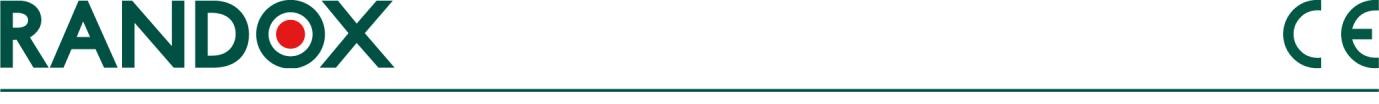                     HƯỚNG DẪN SỬ DỤNGNỘI KIỂM TỔNG PHÂN TÍCH NƯỚC TIỂU – MỨC 1NỘI KIỂM TỔNG PHÂN TÍCH NƯỚC TIỂU – MỨC 2MÃ SẢN PHẨM: UC5033,UC5034                     LOT: Xem trên lọ thuốcĐÓNG GÓI: 12 x 12 ml	              HẠN SỬ DỤNG: Xem trên lọ thuốcMỤC ĐÍCH SỬ DỤNGSản phẩm này được sử dụng để chẩn đoán trong ống nghiệm, trong việc kiểm soát chất lượng các xét nghiệm trên que thử Nước tiểu.MÔ TẢ SẢN PHẨMNôi kiểm Nước tiểu được cung cấp ở 2 mức độ, mức 1 và 2. Các phạm vi phân tích được cung cấp cho các thông số sau: Albumin, Bilirubin, Blood, Creatinine, Glucose, hCG, Ketones, bạch cầu, Nitrite, pH, Protein, Specific Gravity và Urobilinogen.THẬN TRỌNG VÀ CẢNH BÁO AN TOÀNChỉ sử dụng trong chẩn đoán trong ống nghiệm. Không hút pipette bằng miệng. Thực hiện các biện pháp phòng ngừa thông thường để xử lý thuốc thử trong phòng thí nghiệm.Nguồn gốc nguyên liệu từ người, đã được thử nghiệm ở giai đoạn hiến máu là âm tính với kháng thể Vi rút suy giảm miễn dịch ở người (HIV1, HIV2), kháng nguyên Viêm gan siêu vi B (HbsAg) và kháng thể Viêm gan Siêu vi C (HCV). Các phương pháp thử nghiệm dùng cho việc sàng lọc này là phương pháp đã được FDA chấp thuận. Tuy nhiên, vì không có phương pháp nào có thể đảm bảo hoàn toàn về sự vắng mặt của các tác nhân lây nhiễm, mẫu  này và tất cả các mẫu bệnh phẩm nên được xử lý như thể có khả năng lây truyền bệnh truyền nhiễm và xử lý phù hợp.Các Bảng Dữ liệu về an toàn và sức khỏe sẽ được cung cấp theo yêu cầu.BẢO QUẢN VÀ TÍNH ỔN ĐỊNHMỞ NẮP: Bảo quản trong tủ lạnh (từ + 2 ° C đến + 8 ° C). Sau khi mở nắp, mẫu Nước tiểu bền trong 30 ngày giờ ở + 2 ° C đến + 8 ° C hoặc 20 lần nhúng que nếu bảo quản trong lọ gốc và không bị nhiễm khuẩn. Không được đóng băng mẫu. CHƯA MỞ NẮP: Bảo quản trong tủ lạnh (từ + 2 ° C đến + 8 ° C). Sản phẩm ổn định đến hết hạn sử dụng được in trên từng lọ. CHUẨN BỊ SỬ DỤNGNội kiểm tổng phân tích Nước tiểu được cung cấp dưới dạng mẫu lỏng sẳn sàng sử dụng.VẬT LIỆU CUNG CẤPNội kiểm tổng phân tích Nước tiểu- mức 1	12 x 12 mlNội kiểm tổng phân tích Nước tiểu- mức 2	12 x 12 mlGIÁ TRỊ ĐƯỢC XÁC LẬPMỗi lô Nội kiểm tổng phân tích Nước tiểu được gửi đến một số phòng thí nghiệm bên ngoài và các giá trị được xác lập từ sự nhất trí về kết quả thu được từ các phòng thí nghiệm này. Với mỗi lô, một phạm vi kiểm soát được cung cấp cho các thông số riêng biệt và cho mỗi phương pháp. 